Birim Adı : Ahmet Keleşoğlu İlahiyat FakültesiGörev Adı :SANTRAL MEMURUSorumluluk Alanı :Santral memuru, yukarıda yazılı olan bütün bu görevleri Kanunlara ve Yönetmeliklere uygun olarak yerine getirirken, Fakülte Sekreterine karşı sorumludur.Görev Tanımı :Necmettin Erbakan Üniversitesi üst yönetimi tarafından belirlenen amaç ve ilkelere uygun olarak; Fakültenin gerekli tüm faaliyetlerinin etkenlik ve verimlilik ilkelerine uygun olarak yürütülmesi amacıyla Santral hizmetleri kapsamına giren işleri yapar.Alt Birim :Görev/İş Unvanı :GörevBirim Yetkilisi :FAKÜLTE SEKRETERİGörev Devri :Sorumlu Personel :BİLGİSAYAR İŞLETMENİ KAMİL  ASLANTEMEL İŞ VE SORUMLULUKTelefon hatlarının çalışır durumda olup olmadığını kontrol ederek arıza ve aksaklıkları ilgililere bildirmekTelefonları cevaplandırarak ilgili kişi veya departmanlara bağlamakBilgisi dahilindeki konularda arayanlara bilgi vermekFakülte içi iç hatları ve şehir içi hatları talep eden personele veya öğretim elemanlarına bağlamakYukarıda belirtilen görevlerin yerine getirilmesinde Fakülte Sekreterine karşı sorumludurGÖREV YETKİLERİ-BİLGİ GEREKSİNİMLERİ-BECERİ GEREKSİNİMLERİ-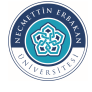 